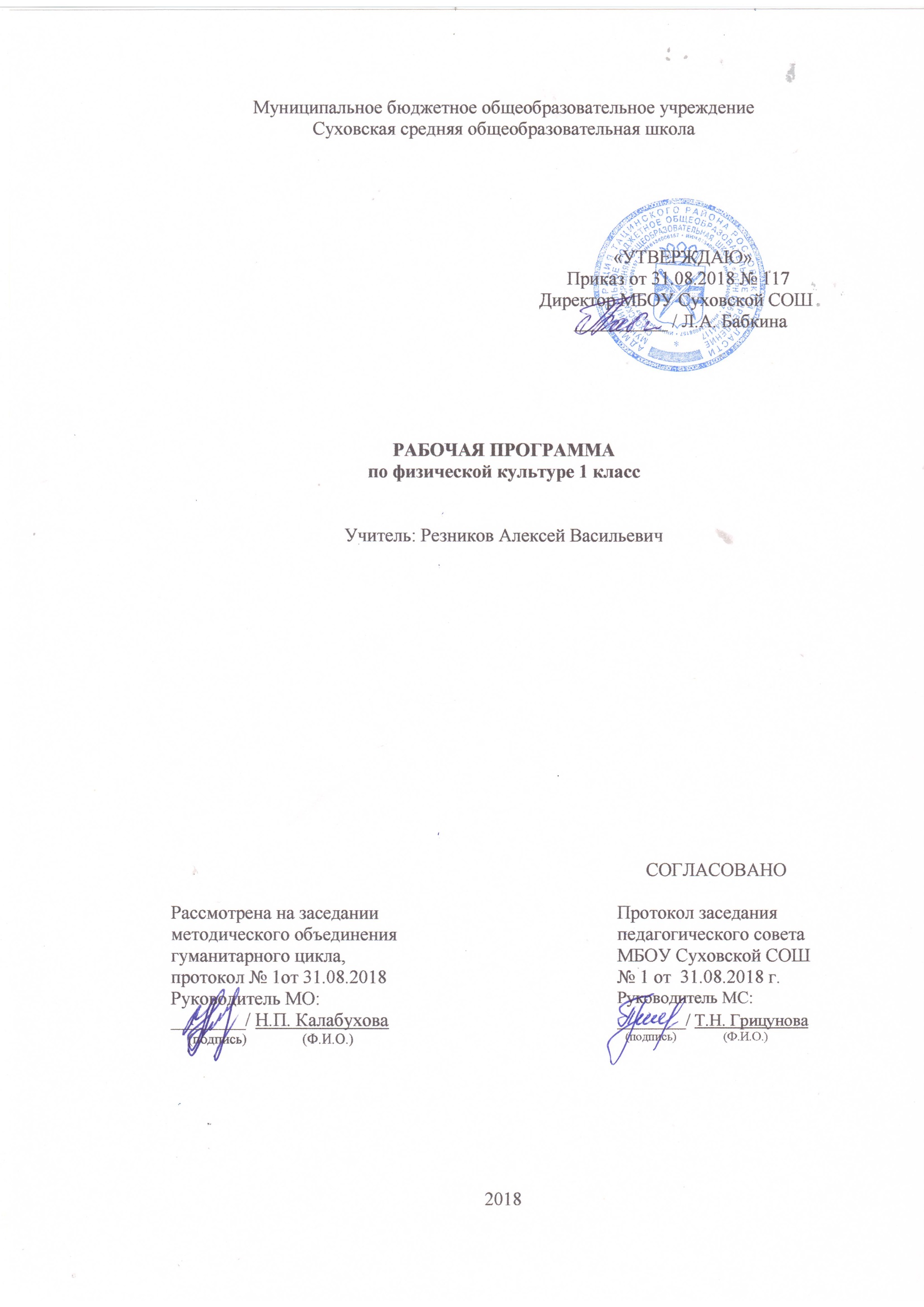 Планируемые результаты изучения учебного предметаЛичностные, метапредметные, предметные результаты освоения курсаВ соответствии с требованиями к результатам освоения основной образовательной программы начального общего образования Федерального государственного образовательного стандарта (приказ Министерства образования и науки РФ от 6 октября 2009 г. № 373) данная рабочая программа для 1 класса направлена на достижение учащимися личностных, метапредметных и предметных результатов по физической культуре.Личностные результаты:формирование чувства гордости за свою Родину, российский народ и историю России, осознание этнической и национальной принадлежности;формирование уважительного отношения к культуре других народов;развитие мотивов учебной деятельности и формирование личностного смысла учения, принятие и освоение социальной роли;развитие этнических чувств, доброжелательности и эмоционально-нравственной отзывчивости, сопереживания чувствам других людей;развитие навыков сотрудничества со сверстниками и взрослыми в разных социальных ситуациях, умение не создавать конфликты и находить выходы из спорных ситуаций;развитие самостоятельности и личной ответственности за свои поступки на основе представлений о нравственных нормах, социальной справедливости и свободе;формирование эстетических потребностей, ценностей и чувств;формирование установки на безопасный, и здоровый образ жизни.Метапредметные результаты:овладение способностью принимать и сохранять цели и задачи учебной деятельности, поиска средств ее осуществления;формирование умений планировать, контролировать и оценивать учебные действия в соответствии с поставленной задачей и условиями ее реализации; определять наиболее эффективные способы достижения результата;определение общей цели и путей ее достижения; умение договариваться о распределении функций и ролей в совместной деятельности; осуществлять взаимный контроль в совместной деятельности, адекватно оценивать собственное поведение и поведение окружающих;готовность конструктивно разрешать конфликты посредством учета интересов сторон и сотрудничества;овладение начальными сведениями о сущности и особенностях объектов, процессов и явлений действительности в соответствии с содержанием конкретного учебного предмета;овладение базовыми предметными и межпредметными понятиями, отражающими существенные связи и отношения между объектами и процессами.Предметные результаты:формирование первоначальных представлений о значении физической культуры для укрепления здоровья человека (физического, социального и психического), о ее позитивном влиянии на развитие человека (физическое, интеллектуальное, эмоциональное, социальное), о физической культуре и здоровье как факторах успешной учебы и социализации;овладение умением организовывать здоровьесберегающую жизнедеятельность (оздоровительные мероприятия, подвижные игры и т.д.);формирование навыка систематического наблюдения за своим физическим состоянием, величиной физических нагрузок, данными мониторинга здоровья (рост, масса тела и др.), показателями развития основных физических качеств (сила, быстрота, выносливость, координация движений, гибкость).Требования к уровню подготовки обучающихсяВ результате освоения программного материала по физической культуре учащиеся 1 класса должны:иметь представление:о связи занятий физическими упражнениями с укреплением здоровья и повышением физической подготовленности;о способах изменения направления и скорости движения;о режиме дня и личной гигиене;о правилах составления комплексов утренней зарядкиуметь:выполнять комплексы упражнений, направленные на формирование правильной осанки;выполнять комплексы упражнений утренней зарядки и физкультминуток;играть в подвижные игры;выполнять передвижения в ходьбе, беге, прыжках разными способами;выполнять строевые упражнениядемонстрировать уровень физической подготовленности (см. таблицу)таблицаСодержание учебного предмета (99 (98)ч)Знания о физической культуре (6 ч)   Организационно-методические указания. Возникновение физической культуры и спорта. Олимпийские игры. Что такое физическая культура? Темп и ритм. Личная гигиена человека.В результате изучения темы учащиеся научатся:Называть движения, которые выполняют люди на рисунке;Изучать рисунки, на которых изображены античные атлеты, и называть виды соревнований, в которых они участвуют;Раскрывать понятие «физическая культура»; анализировать положительное влияние ее компонентов на укрепление здоровья и развитие человека;Выполнять разминку, направленную на развитие координации движений;Соблюдать личную гигиену;Удерживать дистанцию, темп, ритм;Различать разные виды спорта;Держать осанку;Выполнять комплексы упражнений, направленные на формирование правильной осанки.Учащиеся  получат возможность научиться:Составлять  комплекс  утренней зарядки;Участвовать в диалоге на уроке;Слушать и понимать других;Пересказывать тексты по истории физической культуры;Сравнивать физкультуру и спорт эпохи Античности с современными физкультурой и спортом;Объяснять смысл символики и ритуалов Олимпийских игр;Определять цель возрождения Олимпийских игр;Называть известных российских и зарубежных чемпионов Олимпийских игр;Правильно выполнять правила личной гигиены;Давать оценку своему уровню личной гигиены с помощью тестового задания «Проверь себя».2. Гимнастика с элементами акробатики (38 ч)Тестирование наклона вперед из положения стоя. Тестирование подъема туловища из положения лежа за 30 с. Тестирование подтягивания на низкой перекладине из виса лежа. Тестирование виса на время. Стихотворное сопровождение на уроках. Стихотворное сопровождение как элемент развития координации движений. Перекаты. Разновидности перекатов. Техника выполнения кувырка вперед. Кувырок вперед. Стойка на лопатках, «мост». Стойка на лопатках, «мост» - совершенствование. Стойка на голове. Лазанье по гимнастической стенке. Перелезание на гимнастической стенке. Висы не перекладине. Круговая тренировка.  Прыжки со скакалкой. Прыжки в скакалку. Круговая тренировка. Вис углом и вис согнувшись на гимнастических кольцах. Вис прогнувшись на гимнастических кольцах. Переворот назад и вперед на гимнастических кольцах. Вращение обруча. Обруч – учимся  им управлять. Круговая тренировка. Лазанье по канату. Прохождение полосы препятствий. Прохождение усложненной полосы препятствий. Тестирование виса на время. Тестирование наклона вперед из положения стоя. Тестирование подтягивания на низкой перекладине. Тестирование подъема туловища за 30 с.В результате изучения темы учащиеся научатся:Строиться в шеренгу и колонну;Размыкаться на руки в стороны;Перестраиваться разведением в две колонны;Выполнять  повороты направо, налево, кругом;Выполнять  команды «равняйсь», «смирно», «по порядку рассчитайсь», «на первый – второй рассчитайсь», «налево в обход шагом марш», «шагом марш», «бегом марш»;Выполнять разминку, направленную на развитие координации движений;Запоминать короткие временные отрезки;Подтягиваться на низкой перекладине из виса лежа;Выполнять вис на время;Проходить станции круговой тренировки;Выполнять различные перекаты, кувырок вперед, «мост», стойку на лопатках, стойку на голове;Лазать по канату;Выполнять висы не перекладине;Выполнять прыжки со скакалкой, в скакалку, вращение обруча;Вис углом, вис согнувшись, вис прогнувшись;Переворот на гимнастических кольцах.Учащиеся  получат возможность научиться:Описывать состав и содержание  общеразвивающих упражнений с предметами, составлять комбинации из числа разученных упражнений;Описывать технику разучиваемых акробатических упражнений;Осваивать технику акробатических упражнений и акробатических комбинаций;Осваивать универсальные умения по взаимодействию в парах и группах при разучивании акробатических упражнений;Выявлять характерные ошибки при выполнении акробатических упражнении;Осваивать универсальные умения контролировать величину нагрузки по частоте сердечных сокращений при выполнении упражнений на развитие физических качеств;Соблюдать правила техники безопасности при выполнении акробатических упражнений;Проявлять качества силы, координации и выносливости при выполнении акробатических упражнений и комбинаций;Осваивать универсальные умения по взаимодействию в парах и группах при разучивании и выполнении гимнастических упражнений;               Выявлять и характеризовать ошибки при выполнении гимнастических упражнений;Проявлять качества силы, координации и выносливости при выполнении акробатических упражнений и комбинаций;Соблюдать правила техники безопасности при выполнении гимнастических упражнений; Описывать технику гимнастических упражнений прикладной направленности;Осваивать технику физических упражнений прикладной направленности;Оказывать помощь сверстникам в освоении новых гимнастических упражнений, анализировать их технику;Оказывать помощь сверстникам в освоении в лазанье и перелезании, анализировать их технику, выявлять ошибки и помогать в их исправлении.3. Легкая атлетика (19 ч)Тестирование бега на 30 м с высокого старта. Техника челночного бега. Тестирование челночного бега 3 х 10 м. Тестирование метания мешочка на дальность. Тестирование метания малого мяча на точность. Тестирование прыжка в длину с места. Техника прыжка в высоту с прямого разбега. Прыжок в высоту с прямого разбега. Прыжок в высоту спиной вперед. Прыжки в высоту. Бросок набивного мяча от груди. Бросок набивного мяча снизу. Тестирование прыжка в длину с места. Техника метания на точность Тестирование метания малого мяча на точность. Беговые упражнения. Тестирование бега на 30 м с высокого старта. Тестирование челночного бега 3 х 10 м. Тестирование метания мешочка на дальность.В результате изучения темы учащиеся научатся:Объяснять основные понятия и термины в беге, прыжках, метаниях;Технике высокого старта;Пробегать на скорость дистанцию 30м;Выполнять челночный бег 3х10 м;Выполнять беговую разминку;Выполнять метание как на дальность, так и на точность;Технике прыжка в длину с места;Выполнять прыжок в высоту с прямого разбега;Выполнять прыжок в высоту спиной вперед;Бегать различные варианты эстафет;Выполнять броски набивного мяча от груди и снизу.Учащиеся  получат возможность научиться:Описывать технику беговых упражнений;Выявлять характерные ошибки в технике выполнения беговых упражнений;Осваивать технику бега различными способами;Осваивать универсальные умения контролировать величину нагрузки по частоте сердечных сокращений при выполнении беговых упражнений;Осваивать универсальные умения по взаимодействию в парах и группах при разучивании и выполнении беговых упражнений;Проявлять качества силы, быстроты, выносливости и координации при выполнении беговых упражнений;Соблюдать правила техники безопасности при выполнении беговых упражнений;Описывать технику прыжковых упражнений;Осваивать технику прыжковых упражнений;Осваивать универсальные умения контролировать величину нагрузки по частоте сердечных сокращений при выполнении прыжковых упражнений;Выявлять характерные ошибки в технике выполнения прыжковых упражнений;Осваивать универсальные умения по взаимодействию в парах и группах при разучивании и выполнении прыжковых упражнений;Проявлять качества силы, быстроты, выносливости и координации при выполнении прыжковых упражнений;Соблюдать правила техники безопасности при выполнении прыжковых упражнений;Описывать технику бросков большого набивного мяча;Осваивать технику бросков большого мяча;Соблюдать правила техники безопасности при выполнении бросков большого набивного мяча;Проявлять качества силы, быстроты и координации при выполнении бросков большого мяча;Описывать технику метания малого мяча;Осваивать технику метания малого мяча;Соблюдать правила техники безопасности при метании малого мяча;Проявлять качества силы, быстроты и координации при метании малого мяча.4.  Подвижные игры (36 ч) «Ловишка», «Ловишка с мешочком на голове», «Прерванные пятнашки», «Гуси-лебеди», «Горелки», «Колдунчики», «Мышеловка», «Салки», «Салки с домиками», «Два Мороза», «Волк во рву», «Охотник и зайцы», «Кто быстрее схватит», «Совушка», «Осада города», «Вышибалы», «Ночная охота», «Удочка», «Успей убрать», «Волшебные елочки», «Шмель», «Береги предмет», «Попрыгунчики-воробушки», «Белки в лесу», «Белочка-защитница», «Бегуны и прыгуны», «Грибы-шалуны», «Котел», «Охотники и утки», «Антивышибалы», «Забросай противника мячами», «Вышибалы через сетку», «Точно в цель», «Собачки», «Лес, болото, озеро», «Запрещенное движение», «Хвостики», «Бросай далеко, собирай быстрее», «Игра в птиц», «Игра в птиц с мячом», «День и ночь»;  ловля и броски мяча в парах, ведение мяча правой и левой рукой, броски мяча через волейбольную сетку.В результате изучения темы учащиеся научатся:Играть в подвижные игры;Руководствоваться правилами игр;Выполнять ловлю и броски мяча в парах;Выполнять ведения  мяча правой и левой рукой;Выполнять броски мяча через волейбольную сетку;Учащиеся  получат возможность научиться:Осваивать универсальные умения в самостоятельной организации и проведении подвижных игр;Излагать правила и условия проведения подвижных игр;Осваивать двигательные действия, составляющие содержание подвижных игр;Взаимодействовать в парах и группах при выполнении технических действий в подвижных играх;Моделировать технику выполнения игровых действий в зависимости от изменения условий и двигательных задач;Принимать адекватные решения в условиях игровой деятельности;Осваивать универсальные умения управлять эмоциями в процессе учебной и игровой деятельности;Проявлять быстроту и ловкость во время подвижных игр;Соблюдать дисциплину и правила техники безопасности во время подвижных игр;Описывать разучиваемые технические действия из спортивных игр;Осваивать технические действия из спортивных игр;Моделировать технические действия в игровой деятельности;Взаимодействовать в парах и группах при выполнении технических действий из спортивных игр;Осваивать универсальные умения управлять эмоциями во время учебной и игровой деятельности;Выявлять ошибки при выполнении технических действий из спортивных игр;Соблюдать дисциплину и правила техники безопасности в условиях учебной и игровой деятельности;Осваивать умения выполнять универсальные физические упражнения;Развивать физические качества;Организовывать и проводить совместно со сверстниками подвижные игры, осуществлять судейство;Применять правила подбора одежды для занятий на открытом воздухе;Использовать подвижные игры для активного отдыха.Критерии и нормы оценки знаний обучающихсяТак как в 1 классе – безотметочное обучение, то вместо балльных отметок   используется  только положительная различаемая по уровням фиксация: учитель  у себя в таблице результатов  фиксирует уровень знаний и умений обучающихся по предмету. Оценка достижений обучающихся осуществляется по 3 уровням: высокий, средний,   низкий. Для определения соответствия уровня используется таблица «Уровни физической подготовленности» (см. выше).Контрольно-измерительные материалыДля проведения входного и итогового контроля используется методическое пособие: Физическая культура. Входные и итоговые проверочные работы. 1-4 классы / Сост. В.Н. Верхлин, К.А. Воронцов. М.: ВАКО, 2011.Для проведения текущего контроля используется Приложение 1 (Тестирования: рекомендации по проведению и результаты) методического пособия:Патрикеев А.Ю. Поурочные разработки по физической культуре. 1 класс. М.: ВАКО, 2013, с. 232.КАЛЕНДАРНО-ТЕМАТИЧЕСКОЕ ПЛАНИРОВАНИЕПРИМЕЧАНИЕ2 часа физической культуры в 1 классе, приходящиеся на праздничные дни 08.03 и 09.05, провести дополнительно в дни отсутствия учителей-предметников по причине болезни или командировок (при отсутствии замещения).Наименование рабочей программы Аннотация к рабочей программеРабочая программа по предмету «Физическая культура»Класс «1»ФГОС НОО Рабочая программа составлена на основе:- федерального компонента государственного образовательного стандарта начального общего образования по физкультуре;- Комплексной  программы физического воспитания учащихся 1-11 кл. Автор: В.И.Лях, А.А.Зданевич, М.: Просвещение, 2011 г.; - требований Основной образовательной программы НОО МБОУ Суховской СОШ;- положения о рабочей программе МБОУ Суховской СОШРабочая программа по предмету «Физическая культура»Класс «1»ФГОС НОО Учебники: Лях В.И. Физическая культура. 1-4 классы: Учебник для общеобразовательных учреждений: в 3 ч. М.: Просвещение, ОАО «Московские учебники», 2015Рабочая программа по предмету «Физическая культура»Класс «1»ФГОС НОО Количество   часов:  рабочая программа рассчитана на 3   часа  в неделю, общий объем – 98 часов в годРабочая программа по предмету «Физическая культура»Класс «1»ФГОС НОО Цели программы:формирование разносторонне  физически развитой личности, способной активно использовать ценности физической культуры для укрепления и длительного сохранения собственного здоровья, оптимизации трудовой деятельности и организации активного отдыхаКонтрольные упражненияУровень физической подготовленностиУровень физической подготовленностиУровень физической подготовленностиУровень физической подготовленностиУровень физической подготовленностиУровень физической подготовленностиКонтрольные упражненияМальчикиМальчикиМальчикиДевочкиДевочкиДевочкиКонтрольные упражнениявысокийсреднийнизкийвысокийсреднийнизкийБег на 30 м6,2 с и меньше6,3-6,7 с6,8 с и больше6,3 с и меньше6,4-6,9 с7,0 с и большеЧелночный бег3х10 м10,5 с и меньше10,6-10,9 с11,0 с и больше10,7 с и меньше10,8-11,2 с	11,3 с и большеБроски мяча в горизонтальную цель на точность5-6 попаданий за 6 бросков3-4 попаданий за 6 бросков2 и менее попаданий за 6 бросков5-6 попаданий за 6 бросков3-4 попаданий за 6 бросков2 и менее попаданий за 6 бросковВис на время60 с и больше30-59 с0-29 с60 с и больше30-59 с0-29 сМетание мешочка (мяча) на дальность8 м и дальше4-8 мБлиже 4 м8 м и дальше4-8 мБлиже 4 мНаклон вперед из положения стоя+ 6 см и болееот 0 до +5 см-+ 6 см и болееот 0 до +5 см-Подтягивание на низкой перекладине из виса лежа   12 раз и более9 – 11 разМенее 9 раз9 раз и более7 – 8 разМенее 7 разПодъем туловища за 30 с15 раз и более8-14 разМенее 8 раз15 раз и более8-14 разМенее 8 разПрыжок в длину с места 118 см и дальше115 – 117 смБлиже 115 см116 см и дальше113 – 115 смБлиже 113 см№урокаТемаурокаТипурокаРешаемыепроблемыДатаДатаДом.задание№урокаТемаурокаТипурокаРешаемыепроблемыпланфактДом.задание1Организационно-методические указанияИзучение нового материалаНаучиться строиться в шеренгу и колонну; ознакомление с организационно-методическими требованиями; разучивание подвижной игры «Ловишка»04.09Прочитать с родителями текст на стр. 3-4 учебника2Тестирование бега на 30 м с высокого стартаКонтрольный  урокПовторение построения в шеренгу и колонну. Разучивание поворотов направо и налево на месте. Разучивание разминки в движении. Проведение тестирования бега на 30 м с высокого старта. Повторение  подвижной игры «Ловишка»06.09Повторить дома повороты направо, налево3Техника челночного бегаИзучение нового материалаПовторение строевых упражнений; проведении разминки в движении; знакомство с техникой  челночного бега; разучивание подвижной игры «Прерванные пятнашки»07.09Повторить технику челночного бега, повороты4Тестирование челночного бега на 3х10 м  Контрольный  урокЗнакомство с понятием «дистанция». Разучивание разминки на месте. Проведение  тестирования челночного бега на 3х10 м с высокого старта. Повторение  подвижной игры «Прерванные пятнашки» 11.09Прочитать с родителями текст на стр. 8-11 учебника5Возникновение физической культуры и спортаИзучение нового материалаПовторение понятия «дистанция». Знакомство с тем, как возникли физическая культура и спорт. Разучивание разминки в движении и подвижной игры «Гуси-лебеди»13.09Повторить стихотворные слова к игре «Гуси-лебеди»6Тестирование метания мешочка на дальностьКонтрольный  урокПовторение поворотов направо-налево. Разучивание разминки, направленной на развитие координации движений. Проведение тестирования метания мешочка на дальность. Повторение подвижной игры «Гуси-лебеди»14.09Прочитать с родителями текст на стр. 13-15 учебника, узнать о великих спортсменах прошлого и современных олимпийских чемпионах 7Русская народная подвижная игра «Горелки»Изучение нового материалаЗнакомство с размыканием на руки в стороны. Разучивание разминки, направленной на развитие координации движений. Знакомство с правилами игры «Горелки». Разучивание упражнения на развитие внимания и равновесия18.09Прочитать с родителями текст на стр. 16-17 учебника, найти на рисунке олимпийские символ, эмблему, флаг и талисман8Олимпийские игрыИзучение нового материалаЗнакомство с Олимпийскими играми, олимпийскими символами и традициями. Разучивание разминки с мешочками. Знакомство с техникой метания мешочка на дальность, с правилами игры «Колдунчики»20.09Прочитать с родителями текст на стр. 18-19 учебника9Что такое физическая культура?Комбинированный урокЗнакомство с понятием «физическая культура». Повторение разминки с мешочками. Закрепление техники метания мешочка на дальность. Повторение правил игры «Колдунчики»21.09Придумать одно-два упражнения с мешочком10Темп и ритмИзучение нового материалаЗнакомство с понятиями  «темп» и «ритм». Разучивание разминки в кругу, подвижных игр «Салки» и «Мышеловка»  25.09Выполнять любое упражнение в разном темпе и с разным ритмом 11Подвижная игра «МышеловкаКомбинированный урокПовторение  понятий  «темп» и «ритм». Проведение разминки в движении. Повторение подвижных  игр «Салки» и «Мышеловка» . Знакомство с усложненными вариантами   «Мышеловки»  27.09Прочитать с родителями текст на стр. 45-49 учебника12Личная гигиена человекаИзучение нового материалаЗнакомство с понятием «гигиена». Проведение разминки в движении. Разучивание подвижной игры «Салки с домиками».  Знакомство с техникой высокого старта и командами «на старт», «внимание», «марш»28.09Повторить технику высокого старта13Тестирование малого мяча на точностьКонтрольный  урокРазучивание разминки с малыми мячами. Проведение тестирования малого мяча на точность. Разучивание подвижной игры «Два Мороза»02.10Прочитать с родителями текст на стр. 19-20 учебника, рассмотреть иллюстрации, знать названия частей тела и органов человека14Тестирование наклона вперед из положения стояКонтрольный  урок0404.10Придумать 1-2 упражнения на развитие гибкости 15Тестирование подъема туловища из положения лежа за 30 сКонтрольный  урокПроведение разминки, направленной на развитие гибкости, тестирования подъема туловища из положения лежа за 30 с.  Разучивание  подвижной игры «Волк во рву». Выполнение упражнения на запоминание временного отрезка05.10Прочитать с родителями текст на стр. 20  учебника, знать основные внутренние органы человека16Тестирование прыжка в длину с местаКонтрольный  урокПроведение разминки, направленной на развитие координации движения, тестирования прыжка в длину с места.  Повторение подвижной игры «Волк во рву».09.10Прочитать с родителями текст на стр. 21  учебника, знать названия частей скелета17Тестирование подтягивания на низкой перекладине из виса лежаКонтрольный  урокПроведение разминки, направленной на развитие координации движения, тестирования подтягивания на низкой перекладине из виса лежа.  Разучивание  подвижной игры «Охотник и зайцы»11.10Прочитать с родителями текст на стр. 22-23  учебника, понаблюдать, как двигаются маленькие дети, молодые и  пожилые люди18Тестирование виса на времяКонтрольный  урокПроведение разминки у гимнастической стенки, тестирования виса на время.  Повторение  подвижной игры «Охотник и зайцы»12.10Попробовать запомнить 15-секундный промежуток времени19Стихотворное сопровождение на урокахИзучение нового материалаПроведение разминки со стихотворным сопровождением. Разучивание  подвижных игр «Кто быстрее схватит» и «Совушка»16.10Повторить заученные на уроки стихотворные строчки 20Стихотворное сопровождение как элемент развития координации движенияРепродуктивный урокПроведение разминки со стихотворным сопровождением. Повторение подвижных игр «Кто быстрее схватит» и «Совушка»18.10Повторить все стихи, которые удалось запомнить, показать упражнения родителям под стихотворное сопровождение21Ловля и броски мяча в парахИзучение нового материалаРазучивание разминки с мячами, упражнений с мячом в парах, подвижной игры «Осада города»19.10Придумать 1-2 упражнения с мячом в парах 22Подвижная игра «Осада города»Репродуктивный урокПовторение разминки с мячами. Проведение  упражнений с мячом в парах. Повторение подвижной игры «Осада города»23.10Подбрасывать маленький мячик или игрушки и ловить правой и левой рукой 23-24Индивидуальная работа с мячомКомбинированный урокРазучивание разминки с мячами. Проведение  упражнений с мячом: ведение мяча, броски и ловля. Повторение подвижной игры «Осада города»25.1026.10Подбрасывать маленький мячик или игрушки   правой и левой рукой25Школа укрощения мячаКомбинированный урокПовторение разминки с мячами. Проведение  упражнений с мячом: ведение мяча, броски и ловля. Разучивание подвижной игры «Вышибалы»08.11Придумать 1-2 упражнения с мячом  26Подвижная игра «Ночная охота»Комбинированный урокРазучивание новой разминки с мячами. Проведение  упражнений с мячом: ведение мяча, броски, ловля, перебрасывание. Разучивание подвижной игры «Ночная охота»  09.11Потренироваться стоять с закрытыми глазами на одной и на двух ногах27Глаза закрывай – упражнение начинайКомбинированный урокРазучивание  разминки с закрытыми глазами. Проведение  упражнений с мячом: ведение мяча, броски, ловля, перебрасывание. Повторение подвижной игры «Ночная охота»  13.11Узнать, на кого же моно охотиться по ночам28-29Подвижные игрыРепродуктивный урокПовторение разминки с закрытыми глазами. Проведение двух-четырех игр по желанию учеников. Подведение итогов четверти 15.1116.11Индивидуальные задания в зависимости от «неуспехов» учеников30Перекаты Изучение нового материалаРазучивание разминки на матах, техники выполнения группировки, перекатов, подвижной игры «Удочка»20.11Повторить группировку31Разновидности перекатовКомбинированный урокПовторение разминки на матах, техники выполнения группировки. Разучивание и повторение перекатов. Повторение  подвижной игры «Удочка»22.11Повторить перекаты на спине в группировке32Техника выполнения кувырка впередКомбинированный урокПроведение разминки на матах. Повторение перекатов. разучивание техники выполнения кувырка вперед. Повторение  подвижной игры «Удочка»23.11Прочитать с родителями текст на стр. 24-26  учебника33Кувырок впередКомбинированный урокПознакомить с понятием осанки. Проведение разминки на матах. Повторение перекатов, техники выполнения кувырка вперед. Разучивание подвижной игры «Успей убрать»27.11Узнать по учебнику, что нужно делать для улучшения осанки, какие упражнения выполнять при сутулой спине34Стойка на лопатках, «мост»Комбинированный урокПовторить понятия «осанка». Проведение разминки на сохранение правильной осанки. Совершенствование техники выполнения кувырка вперед. Разучивание стойки на лопатках и «моста», подвижной игры «Волшебные елочки»29.11Прочитать с родителями текст на стр. 28-30  учебника, запомнить 2-й комплекс упражнений для укрепления мышц живота и спины35Стойка на лопатках, «мост» - совершенствованиеКомбинированный урокПроведение разминки, направленной на сохранение правильной осанки. Совершенствование техники выполнения кувырка вперед. Повторение стойки на лопатках и «моста», подвижной игры «Волшебные елочки»30.11Прочитать с родителями текст на стр. 31  учебника, запомнить комплекс упражнений для укрепления мышц стоп36Стойка на головеИзучение нового материалаРазучивание разминки на матах с резиновыми кольцами. Совершенствование техники выполнения кувырка вперед. Разучивание техники выполнения стойки на голове. Проведение игрового упражнения на матах04.12Прочитать с родителями текст на стр. 32  учебника, запомнить сколько баллов получилось37Лазанье по гимнастической стенкеКомбинированный урокПроведение разминки на матах с резиновыми кольцами. Повторение    техники выполнения стойки на голове. Проведение лазанья по гимнастической стенке, игрового упражнения на матах06.12Прочитать с родителями текст на стр. 33-34  учебника 38Перелезание по гимнастической стенкеКомбинированный урокПроведение разминки с гимнастическими палками. Повторение    техники выполнения стойки на голове и кувырка вперед. Проведение лазанья и перелезания на гимнастической стенке, игрового упражнения на матах07.12Прочитать с родителями текст на стр. 35-38  учебника, узнать, какие бывают органы чувств39Висы на перекладинеКомбинированный урокПроведение разминки с гимнастическими палками, лазанья и перелезания на гимнастической стенке. Разучивание различных висов на перекладине, игрового упражнения на матах. Проведение  подвижной игры «Удочка»11.12Прочитать с родителями текст на стр. 39  учебника, знать строение глаза40Круговая тренировкаКомбинированный урокПроведение разминки с гимнастическими палками, лазанья и перелезания на гимнастической стенке, кувырков вперед, перекатов, висов, стойке на голове, игрового упражнения на матах  13.12Прочитать с родителями текст на стр. 39  учебника 41Прыжки со скакалкойКомбинированный урокПроведение разминки со скакалкой. Разучивание прыжков со скакалкой и в скакалку. Проведение  подвижной игры «Шмель»14.12Прочитать с родителями текст на стр. 40  учебника, познакомиться с органами слуха42Прыжки в скакалкуКомбинированный урокПроведение разминки со скакалкой. Повторение прыжков со скакалкой и в скакалку. Проведение  подвижной игры «Шмель»18.12Прочитать с родителями текст на стр. 42-43  учебника, знать как содержать кожу в чистоте43Круговая тренировкаКомбинированный урокПроведение разминки со скакалкой, круговой тренировки. Разучивание подвижной игры «Береги предмет»20.12Прочитать с родителями текст на стр. 43  учебника, знать, почему полезно дышать носом, а не ртом44Вис углом и вис согнувшись на гимнастических кольцахКомбинированный урокПроведение разминки со скакалкой. Разучивание виса углом и виса согнувшись на гимнастических кольцах. Повторение подвижной игры «Волк во рву»21.12Прочитать с родителями текст на стр. 44  учебника,45Вис прогнувшись на гимнастических кольцахКомбинированный урокПроведение разминки с резиновыми кольцами. Повторение виса углом и виса согнувшись на гимнастических кольцах. Разучивание виса прогнувшись на гимнастических кольцах. Повторение подвижной игры «Волк во рву»25.12Прочитать с родителями текст на стр. 107-109  учебника, знать виды гимнастики и основные стойки46Переворот назад и вперед на гимнастических кольцахКомбинированный урокПроведение разминки с резиновыми кольцами. Повторение виса углом, виса согнувшись, виса прогнувшись на гимнастических кольцах. Разучивание переворота назад и вперед на  гимнастических кольцах, подвижной игры «Попрыгунчики-воробушки»27.12Прочитать с родителями текст на стр. 109-110  учебника, знать, что такое общеразвивающие упражнения и утренняя гимнастика47-48Вращение обручаКомбинированный урокПроведение разминки с обручами. Повторение виса углом, виса согнувшись, виса прогнувшись, переворота назад и вперед  на гимнастических кольцах. Разучивание вращения обруча. Повторение подвижной игры «Попрыгунчики-воробушки»28.1211.01Потренироваться стоять на одной ноге с закрытыми глазами на время49Обруч – учимся управлятьКомбинированный урокПроведение разминки с обручами. Совершенствование техники выполнения виса углом, виса согнувшись, виса прогнувшись, переворота назад и вперед  на гимнастических кольцах. Повторение вращения обруча, подвижной игры «Попрыгунчики-воробушки»15.01Запомнить время, которое ученик сумеет простоять на одной ноге50-51Круговая тренировкаКомбинированный урокПроведение разминки с массажными мячами, круговой тренировки, подвижных игр по желанию учеников17.0118.01Придумать новые правила любимой подвижной игры, что она стала еще интереснее52-53Лазанье по канатуИзучение нового материалаРазучивание разминки с гимнастическими палками. Проведение лазанья по канату. Разучивание подвижной игры «Белки в лесу»22.0124.01Найти и прочитать текст по теме урока учебника, повторить висы и упоры54Подвижная игра «Белочка-защитница»Комбинированный урокПовторение разминки с гимнастическими палками. Проведение лазанья по канату. Разучивание подвижной игры «Белочка-защитница» 25.01Найти и прочитать текст по теме урока учебника, повторить лазанье и перелезание55-56Прохождение полосы препятствийКомбинированный урокРазучивание разминки на гимнастических скамейках. Преодоление полосы препятствий. Повторение подвижной игры «Белочка-защитница»29.0131.01Повторить повороты направо, налево57-58Прохождение усложненной полосы препятствийКомбинированный урокПовторение разминки на гимнастических скамейках. Преодоление усложненной полосы препятствий. Повторение подвижной игры «Белочка-защитница»01.0205.02Прочитать текст на стр. 98 учебника59Техника прыжка в высоту с прямого разбегаИзучение нового материалаРазучивание разминки на гимнастических скамейках, техники прыжка в высоту с прямого разбега,   подвижной игры «Бегуны и прыгуны»07.02Найти и прочитать текст по теме урока учебника 60-61Прыжок в высоту с прямого разбегаРепродуктивный урокРазучивание разминки на гимнастических скамейках, техники прыжка в высоту с прямого разбега,   подвижной игры «Бегуны и прыгуны»08.0219.02Найти и прочитать текст по теме урока учебника, повторить. Индивидуальные задания62-63Прыжок в высоту спиной впередИзучение нового материалаПроведение разминки со стихотворным сопровождением. Разучивание техники прыжка в высоту спиной вперед, подвижной игры «Грибы-шалуны»21.0222.02Прочитать текст учебника о гимнастических снарядах и инвентаре64Прыжки в высоту  Репродуктивный урокПроведение разминки со стихотворным сопровождением. Совершенствование техники прыжков в высоту спиной вперед и с прямого разбега. Повторение подвижной игры «Грибы-шалуны»26.02Вспомнить названия и правила подвижных игр, проверить себя по учебнику на стр. 128-13665Броски и ловля мяча в парахИзучение нового материалаПроведение разминки с мячом. Разучивание различных вариантов бросков и ловли мяча, подвижной игры «Котел»28.02Выучить несколько считалок на стр. 129-130 учебника66Броски и ловля мяча в парахРепродуктивный урокПроведение разминки с мячом. Повторение различных вариантов бросков и ловли мяча, подвижной игры «Котел»01.03Прочитать правила игры «Охотники и утки» на стр. 134 учебника67Ведение мячаИзучение нового материалаПроведение разминки с мячом. Выполнение различных вариантов бросков и ловли мяча. Разучивание техники ведения мяча правой и левой рукой . Разучивание подвижной игры «Охотники и утки»04.03Найти и прочитать текст учебника про эстафеты с мячом68-69Ведение мяча в движенииКомбинированный урокПроведение разминки с мячом.   Разучивание техники ведения мяча правой и левой рукой в движении. Знакомство с эстафетами07.0308.03Придумать свой вариант эстафеты с мячом70-71Эстафеты с мячомКомбинированный урокРазучивание разминки с мячом.   Совершенствование  техники ведения мяча правой и левой рукой в движении. Проведение эстафет с мячом12.0314.03Выполнить 3 наклона вперед, стараясь задержаться в наклоне на 10 секунд72Подвижные игры с мячомКомбинированный урокПовторение разминки с мячом, подвижной игры «Охотники и утки». Разучивание подвижной игры «Антивышибалы»     15.03Выполнить 20 приседаний73Подвижные игрыРепродуктивный урокПроведение разминки с мячом, подвижных игр. Подведение итогов четверти.19.03Индивидуальные задания 74Броски мяча через волейбольную сеткуИзучение нового материалаПроведение разминки в парах. Броски мяча через волейбольную сетку. Разучивание подвижной игры «Забросай противника мячами»21.03Повторить наклоны из положения стоя75Точность бросков мяча через волейбольную сеткуКомбинированный урокПроведение разминки в парах. Броски мяча через волейбольную сетку на точность. Повторение подвижной игры «Забросай противника мячами»22.03Повторить подъемы туловища из положения лежа на спине76Подвижная игра «Вышибалы через сетку»Комбинированный урокПроведение разминки с мячом в движении по кругу. Броски мяча через волейбольную сетку на точность. Разучивание подвижной игры «Вышибалы через сетку»04.04Придумать необычный бросок мяча77Броски мяча через волейбольную сетку с дальних дистанцийКомбинированный урокПроведение разминки с мячом в движении по кругу. Броски мяча через волейбольную сетку на дальность. Повторение подвижной игры «Вышибалы через сетку»05.04Повторить стойку на одной ноге с закрытыми глазами78Бросок набивного мяча от грудиКомбинированный урокРазучивание разминки с набивными мячами. Техника броска набивного мяча от груди. Проведение подвижной игры «Вышибалы через сетку»09.04Повторить стойку на одной ноге с закрытыми глазами79Бросок набивного мяча снизуКомбинированный урокПовторение разминки с набивными мячами, техники броска набивного мяча от груди. Разучивание броска набивного мяча снизу. Проведение подвижной игры «Вышибалы через сетку»11.04Повторить приседания80-81Подвижная игра «Точно в цель»Комбинированный урокРазучивание разминки с малыми мячами. Повторение техники броска набивного мяча от груди и снизу. Разучивание   правил подвижной игры «Точно в цель»12.0416.04Придумать новое название для сегодняшней игры82Тестирование виса на времяКонтрольный урокРазучивание разминки с малыми мячами. Повторение тестирования виса на время. Повторение правил подвижной игры «Точно в цель»18.04Повторить наклон из положения стоя83Тестирование наклона вперед из положения стояКонтрольный урокРазучивание разминки, направленной на развитие гибкости. Проведение тестирования наклона вперед из положения стоя. Разучивание правил подвижной игры «Собачки»19.04Выполнять по 10 приседаний3 раза в день84Тестирование прыжка в длину с местаКонтрольный урокПроведение беговой разминки,    тестирования  прыжка в длину с места. Повторение подвижной игры «Собачки»23.04Повторить отжимания от пола85Тестирование подтягивания на низкой перекладинеКонтрольный урокПроведение разминки в движении, тестирования  подтягивания на низкой перекладине. Разучивание подвижной игры «Лес, болото, озеро»25.04Вспомнить как можно больше представителей животного мира нашей планеты86Тестирование  подъема туловища за 30 сКонтрольный урокПроведение разминки в движении, тестирования  подъема туловища за 30 с. Повторение подвижной игры «Лес, болото, озеро»26.04Повторить считалки на стр. 128-13087Техника метания на точностьИзучение нового материалаПроведение разминки с мешочками. Разучивание техники броска различных предметов на точность, разучивание подвижной игры «Ловишка с мешочком на голове»30.04Найти или придумать какую-нибудь оригинальную считалку88Тестирование метания малого мяча на точность Контрольный урокПроведение разминки с мешочками, тестирования малого мяча  на точность. Повторение подвижной игры «Ловишка с мешочком на голове»02.05Подумать и решить, в какие подвижные игры для зала поиграть на следующем уроке89-90Подвижные игры для залаРепродуктивный урокПроведение разминки с игровым упражнением «Запрещенное движение», подвижных игр для зала и игрового упражнения для равновесия 03.0507.05На данных уроках не предусмотрено91Беговые упражненияКомбинированный урокПроведение разминки в движении. Разучивание различных беговых упражнений. Повторение подвижной игры «Колдунчики»09.05Повторить технику высокого старта92Тестирование бега на 30 м с высокого стартаКонтрольный урокПроведение разминки в движении. Проведение тестирования бега на 30 м с высокого старта. Разучивание подвижной игры «Хвостики»10.05Повторить выпрыгивания «Лягушка» не менее 20 раз93Тестирование челночного бега 3х10 мКонтрольный урокПроведение разминки в движении. Проведение тестирования челночного бега на 3х10 м. Разучивание подвиж-ной игры «Бросай далеко, собирай быстрее»14.05Узнать, какие метательные предметы используются в спорте94Тестирование метания мешочка на дальностьКонтрольный урокПроведение разминки, направленной на развитие координации движений, тестирования мешочка на дальность. Повторение подвижной игры «Бросай далеко, собирай быстрее»16.05Повторять подъемы туловища не менее 30 раз в день95Командная подвижная игра «Хвостики»Комбинированный урокПроведение разминки, направленной на развитие координации движений. Разучивание правил  командной подвижной игры «Хвостики». Повторение подвижной игры «Совушка»17.05Повторить названия различных птиц96Русская народная подвижная игра «Горелки»Комбинированный урокПроведение разминки, направленной на развитие координации движений. Повторение правил подвижной игры «Горелки».  Разучивание  подвижной игры «Игра в птиц». 21.05Найти информацию о том, какие птицы существуют, знать как можно больше их названий97Командные подвижные игрыКомбинированный урокПроведение разминки в движении. Повторение правил подвижной игры «Хвостики». Разучивание подвижной игры «День и ночь»23.05Придумать, во что поиграть в последний день занятий98Подвижные игры Репродуктивный урокПроведение разминки в виде подвижной игры «Салки», 3-4 подвижных игр по желанию учеников. Подведение итогов учебного года24.05Летом больше гулять, купаться, кататься на велосипедах, самокатах, роликах и т.д.ИТОГО: 98 часовИТОГО: 98 часовИТОГО: 98 часовИТОГО: 98 часовИТОГО: 98 часовИТОГО: 98 часовИТОГО: 98 часов